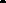 dzi thaluso“Muhirisi” zwiamba uri ____________________________________(a vha pange dzina lavho na tshifani)“Muhiri” zwianba uri _____________________________ a vha pange dzina   lavho na tshifani“Mahoro” zwiamba uri Muhirisi na muhiri.“Nndu” italutshedza uri _________________________________________(Avha pange diresi ya nndu inokho hirisiwa)“Rennde” zwiamba uri tshelede ine iteyo bviswa nga muhiri atshikho badela nndu ya muhirisi“Nwedzi” yo imela minwedzi ya khalenda ( ubva Phando usikwa Nyenda vhusiku) na mathomoni ha duvha lau thoma la nwedzi munwe na munwe.Maipfi ononga “udo”, “uteya” na “ri do” kha heyi thendelano ndi maipfi a khombe-khombe.Heyi Thendelano ido vhuswa nga thalutshedziso ya dovha ya thaluthsedzwa zwavhudi nga milayo ya Africa Tshipembe.Tendelano ya u hirisa vhudzuloKha maga ovhewaho, muhirisi udo hirisa nndu yawe kha muhiri anodovha akho hira nndu kha muhirisiduvha na tshifhinga tshau thomaThendelano heyi noni idothoma nga__________( avha pange duvha musi thendelano itshi thoma) idodzhiya tshifhinga tshingafha________(avha pange minwedzi ine Thendelano idothoma ngayo – isa fhiri minwedzi ya mahumi mavhili na mana)Husikho pfukiwa ndugiselelo dza phara 3.1, muhirisi na muhiri udovha na pfanelo dzau thutha thendelano, husina zwiitisi, ngamaduvha asa fhiri_________(avha pange nomboro dza maduvha ovhalaho ane mahoro othe anga thutha thendelano)Musi Tshifhinga tsho vhaliwa kha 3.1 tshi tshivhoyo fhela, vhawana uri muhirisi namu hiri vhakho tendelana uri muhiri ukhadi dodzula kha nndu mara mahoro a balelwe u nwala inwe thendelano, thendelano ido bvela phanda nga munwedzi na munwedzi, idobvela phanda khe naila maga ovhewaho, ende inga thuthwa ngama duvha asa fhirisi furaru.Tshifhato na Tshumelo dza honeTshifhato tshido ambeswa ngatsho kha tshitumani “A” ido katela: [khombela vha dzhiye zwinepe zwangangomu na ngannda ha nnduu vha Katele na garatshi]. _______________________________________________________________________________________________________________________________________________________________________________________________________________________________________________________________mbadelo dza vhudzuloHudovha na thendelano yauri tshelede yonolingana R_____(avha pange ndeme) ido badelwa nga thukhu musi vha sathu dzula kha tshifhato.  Heyi diphozithi ido binduliswa nga muhirisi kha akhauntu ire na dzngalelo na muhiri una pfanelo dzau toda vhutanzi honofhana. Heyi diphozithi inga shumiswa ulugisa zwi tshinyi zwoitiwaho kha tshifhato ngamu renndisi, muta wavho kana vhayeni vhavho. Nndu ido lungululwa nga muhirisi na muhiri musi muhiri asathu dzhena vhudzuloni ha nndu, hudo dovha havha na ulungululwa ha nndu musi muhiri asathu pfuluwa nduni ya muhiri. Zwi tshinyi zwo rikhodiwaho ngatshifhinga tsha lungululo musi muhiri asathu dzhena zwiteya u rekhodiwa kha lunwalo zwifhedze zw pangiwe kha thendelano heneyi sa tshitumani “B”.Kha mvelelo dza duvha la mathomo, tshelede ino teya ubadelwa nga muhiri kha pfanelo dza nndu ndi R________(avha pange ndeme) nga nwedzi Tshelede dzothe dzono teya ubadelwa nga muhiri kha muhirisi nga nwedzi dzido badelelwa phanda kana nga_______ duvha la khalenda inwe na inwe nga mvelelo yaubva duvha lau thoma, kha bannga ya muhirisiDzina la mufhari wa akhauntu	___________________________________Bannga		                       ___________________________________Nomboro ya akhauntu		___________________________________Buranntshi			           ___________________________________Kha nntha hau bhadela rennde, muhirisi udovha akho koloda zwino tevhelaho:____________________________________________________________________________________________________________________________________________________________________________________________________________(hezwi zwingadivha madi/ mudagasi)Muhirisi udofha muhiri tshilipi tsha mbadelo dzothe dzoitiwaho nga muhiri.Muhiri udo fhanelwa u badela dzangalelo lo lengaho lino teya ubadelwa fhasi ha heyi tendelano nga reithi yo fhanelwaho nga nwaha________%( avha pange phesenthe) ino dothoma ubva nga duvha line tshelede ikho kolodwa uswikela duvha line tshelede yadovha yo badelwa yo fhelela.Muhiri hango tendelwa ukokodza mbadelo ine ikho teya uya kha Muhirisi( zwisina ndavha uri muhirisi ukho koloda Muhiri)Vhushumiswa ha nnduTshifato tshido renndiswa kha muhiri nga malugano avhu dzulo fhedzi. Zworalo Muhiri hango tendelwa uthoma bindu dzharatani hure na tshifato.u luvha ha nnduMuhiri hana pfanelo dzau:Upfukisa kana urengisa pfanelo kha malugano aheyinoni tendelano khare husina ulangana na muhirisi.u Luvha nndu husina tendelano ya muhirisiMuhiri hango tendelwa uhirisa rumu kana tshifato khare husina tendelamo na muhiri.Vhudifhinduleli ha muhiriTendelano yavhuya ya saniwa, muhiri udo teya uthogomela nga ngomu ha tshifato ubva duvha lau thoma uswikela tendelano itshi fhela, Muhiri udo teya uvhuyisa nndu ya nuhirisi ikha tshi imo tsha vhudi sa musi vho iwana ikha tshi imo tsha vhudi.u lingululwa ha tshifhatoMuhirisi na muhiri vhado teya udzhena nnduni vha sedza uri tshinwe na tshinwe tsho dzula ngangona musi muhiri asathu dzhena nga ngomu nnduni. Zwithu zwo tshinyalaho zwido teya uambiwa zwafhedza zwa rekhodiwa nga lunwalo zwa Pngiwa kha tendelano sa Annexure “B”Muhirisi na muhiri vhadoya vha lungulwa nndu muhiri asathu dzhena nnduni. Muhiri udo teya ubadela zwithu zwo tshinyalaho zwo itiwa nga muhiri kana mashaka a muhiri.Muhirisi udo teya ulungulwa nndu musi vha fhati vhatshi fhedza ufhata uri akono vhona uri ahuna zwo tshinyaloho na, ngauri khare zwihone muhirisi udo teya ubadela.Muhirisi udo teya, sa zwa ambiwa kha phara 8.2, usa dzhenelela kana ukhakhisa mulalo wa muhiri vhadoteya ulugisa na zwotshinyalo nduniupfuka ha tendelanoKhare havha na muthu ono pfuka tendelano, zwiamba uri muthu opfukiwa nga tendelano udo teya ufa muthu opfukaho tendelano maduvha a furaru nothisi yo nwalwaho ya upfuka tendelano. Khare muthu opfukaho tendelano asikho tendelanana naheyi ndugelo muthu okha khelwaho una pfanelo dzau thutha tendelano yothe kana a toda tshelede yawe murahu.Muthu ofpukaho thendelano udo teya ubadela maloyara afhedza abvisa tshelede inwe na inwe ino do todiwa.DiresiMahoro ado khetha diresi inodo shumiswa kha ndivho ya ndugelo dza tendelano heyinoni ngau tevhela:Diresi ya Muhiri:	____________________________________________Imeili		                                 	____________________________________________	Lutingo		           ____________________________________________Diresi ya muhiri	          _____________________________________________Imeili:			                     _____________________________________________Lutingo		                     _____________________________________________Mahoro ado tendelwa u shandula diresi nga lunwalo nga munwe uitela uri husavhe na tshanduko isa divhiwi nga linwe lihoro.Manwalo are mulayoni vhukati ha mahoro anga dzhiya kat inga elekitoriniki; manwalo o “vhaliwaho” ateya upangwa na one na  ndivhadzo dza elekitoriniki dziteya usendiwa kha linwe horo uri zwidi vheye ori ndivhadzo dza elekitoriniki dzo woniwa.Thendelano yotheMahoro othe akho tenda uri heli linwalwa likatela tendelano yothe na uri ahuna zwifanyiso zwo itiwaho nga linwe horo. Ahuna maga ovhewaho anado shandukwa musi muhiri na muhirisi vhono sayina.Sianwa __________________ nga _____  duvha la _____________202_________________________________MuhirisiSa thanzi1.		  (Tsaino ya thanzi)       	  (Madzina ofhelelaho a thanzi)2.		  (Tsaino ya thanzi)       	  (Tsaino ya thanzi)Sianwa __________nga ____  duvha la___________________202_________________________________MuhiriSa thanzi1.		  (Tsaino ya thanzi)       	(Madzina ofhelelaho a thanzi)2.		   Tsaino ya thanzi)       	 (Madzina ofhelelaho a thanzi)Dated:	(Insert date) Dated:	(Insert date) Dated:	(Insert date) TENDELANO YA U HIRISA VHUDZULOyo dzhenelelwaho nga:TENDELANO YA U HIRISA VHUDZULOyo dzhenelelwaho nga:TENDELANO YA U HIRISA VHUDZULOyo dzhenelelwaho nga:___________________________________________(a vha pange dzina lavho na tshifani)MurenndisiNa___________________________________________(a vha pange dzina lavho na tshifani)Murenndinga thonifho ya